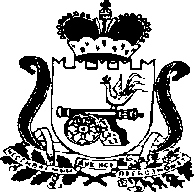                                                  СОВЕТ ДЕПУТАТОВГОЛЫНКОВСКОГО ГОРОДСКОГО ПОСЕЛЕНИЯРУДНЯНСКОГО РАЙОНА СМОЛЕНСКОЙ ОБЛАСТИ                                                      РЕШЕНИЕ  от «15 »  марта   2017года                                                                     №18.10                                                                                           О  списании с  балансаосновных  средств        В соответствии с Федеральным законом от 06.10.2003г. № 131-ФЗ  «Об общих принципах организации местного самоуправления  в Российской Федерации», рассмотрев акт обследования от 16.05.2016г технического состояния основных средств:2 водогрейных котла КВа-3/95 (газовой котельной), расположенной по адресу: Смоленская область, Руднянский  район, п. Голынки, ул. Ленина, находящихся на балансе в МКП КХ ««Голынки», по причине  изношенности имущества, Совет депутатов Голынковского городского  поселения  Руднянского района Смоленской области,                                 РЕШИЛ:Списать с баланса следующие основные средства:2.Разукомплектованные годные материалы оприходовать, сдать в пункты сдачи металлолома, полученные денежные средства оприходовать в кассу на хозяйственные нужды МКП КХ «Голынки».Глава муниципального образования           Председатель Совета депутатовГолынковского городского поселения        Голынковского городского поселенияРуднянского районаСмоленской области Руднянского района Смоленской области                                                                                                                                                                                                                                                                      __________________В.Н.Седнев                    __________________Г.А.Тимофеева№ п/пНаименованиеИнвентарный номерДата ввода в эксплуатациюБалансовая стоимостьАмортизацияОстаточная стоимость1.Котёл КВа-3/95 000000581968286923,00239868,9747054,032.Котёл КВа-3/95 000002001968286923,00239868,9747054,03Итого:573846,00479737,9494108,06